                                                                          ФИЛИАЛ ПАО «РОССЕТИ СИБИРЬ» – «Бурятэнерго»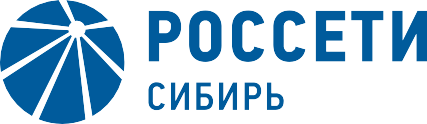 670042, Россия, Республика Бурятия,г. Улан-Удэ, ул. Жердева,  д.12тел.: (3012) 345-359, факс: (3012) 415-650e-mail: kalyatskaya_ee@ul.rosseti-sib.ruсайт: www.rosseti-sib.ru                                          Производственное отделение                              Городские электрические сети	 №  	на № 	от  	О проведении неотложных аварийно-восстановительных работУважаемые руководители!В связи с производственной необходимостью для предотвращения и развития технологического нарушения в электросетях и на оборудовании  ПО ГЭС филиала ПАО «Россети Сибирь» - «Бурятэнерго» будет отсутствовать электроэнергия с 11 по 15  мая  2021г. по следующим адресам:11.05.2021- ул. Бабушкина  155,157,159,661,163,165,167,169. ул. Суворова 7-13. (ВЛ-0,4кВ ф.2 ТП-525 с 09-00 до 17-00 – установка опор).- ул. Балданова, Столичная. (ТП-119 РУ-6 кВ  с 09-00 до 17-00 – Для допуска персонала СМО).- Гаражный кооператив №20 по ул. Лимонова.	(ВЛ-0,4кВ ф.1 ТП-2010 с 09-00 до 17-00 – Замены вводов).13.05.2021- ул. Бабушкина  155,157,159,661,163,165,167,169. ул. Суворова 7-13. (ВЛ-0,4кВ ф.2 ТП-525 с 09-00 до 17-00 – установка опор).- ул. Хоринская 1-10, Пожарная часть ВПЧ-5, пункт учета холодной воды (МУП Водоканал), Учебный корпус №1 Улан-Удэнского инженерно-педагогического колледжа по ул. Хоринская 1, Туполева 21, ГАП-2,  подсобное хоз-во ул. Хоринская 1, ул. Антонова 73-79, СТО Восточный, ГК №258, ООО «Профстрой», ГК №307, СНТ «Восход», Кол.сад «Ветеран-1», ул. Подсобное хозяйство, ул. Черемшинская, ул. Аэродромная 1-10, В/Ч 635594, Аэродром.(Ф-53 ГПП «Машзавод» ВЛ-6кВ (ТП-2004, 2183, 2561, 2000, 2003, ТП-ТЭЧ, 2096, 2615, 2135, 2112, 2185, 2130, 2188, 2093, 2014, 2013, 2049, 2607, 2005, 2047) с 10-00 до 17-00 - для замены опоры №45/1).14.05.2021- ул. Бабушкина  155,157,159,661,163,165,167,169. ул. Суворова 7-13	(ВЛ-0,4кВ ф.2 ТП-525 с 09-00 до 17-00 – Замены вводов).- Оборонно-спортивное техническое общество по ул.Ключевская 41, Магазин «Абсолют» по ул.Ключевская 39 , Управление по защите прав потребителей по ул.Ключевская 45,  Ключевская 37,  Светофор по ул.Ключевская 37.  (ТП-1338 РУ-10 с 10-00 до 16-00 – для текущего ремонта).- Ул. Амагаева 65,88, Бородинский проезд 8, ул. Жуковского 52,56, ул. Кузнецова 9 - 13, ул. Медведниковская 24 - 35), ул. Черняховского 1 - 42, ул. Чертенкова 44 – 76, ул. Ю-Коммунара 21, ул. 8-го Марта 2 - 6, ул. Щорса 83 – 130. (ВЛ-6кВ Ф.5  ПС Западная с 09-00 до 17-00 – для замены опор ).Директор ПО ГЭС                                                                              С.В. СтариковТюрюханов А.Н.43-90-90                                               Список рассылки:1.Заместителю мэра - председателю Комитета городского хозяйства г. Улан-Удэ  С.А. Гашеву.2.Заместителю генерального директора – Директору ТП «Энергосбыт Бурятии» АО «Читаэнергосбыт» Р.Ю. Барохоеву.3.Начальнику «ЕДДС» МО г. Улан-Удэ А.С. Линхобоеву4.Главному инженеру МУП «Водоканал» В.Р. Очирову 5.Директору филиала ПАО «ТГК-14» «Улан-Удэнский энергетический комплекс» А.В. Соболеву6.Начальнику главного управления МЧС по Республике Бурятия полковнику внутренней службы Е.В. Варава7.Начальнику ОВО по г. Улан-Удэ-филиала ФГКУ УВО ВНГ России по Республике Бурятия полковнику полиции Филиппову В.А.          8. Руководителю Администрации Октябрьского района  г. Улан-Удэ                   А.Г. Сухорукову9. Руководителю Администрации Железнодорожного района г.Улан-Удэ  Н.Н. Попову           10. Заместителю руководителя Администрации Советского района г. Улан-Удэ по вопросам жизнеобеспечения И.Г. ФранкРуководителям предприятий(по списку)